Wstęp teoretyczny Metoda statystycznych estymacji i wyznaczania linii trendu na podstawie zbioru danych w postaci par liczb.Funkcja liniowa: Jt = ko*t+JoJt = ko*t+Jo / *t Jt*t = ko*t²+Jo*tNajczęściej stosowana metoda przy regresji liniowej, ale też może być stosowana do statystycznego wyznaczania parametrów nieliniowych linii trendu.Ta metoda wyprowadza taką linię prostą, dla której suma kwadratów tych błędów będzie najniższa.  2. Część doświadczalnadw=							Vw=							Vw=		gęstość wody = 1g/cm³	Vw=Vw=146,4575g/cm³						Vw=146,22g/cm³Podsumowanie:ms=10,60g							ms=11,26gmw=146,45g							mw=146,22gdx= 1,04705g/cm³						dx= 1,0499g/cm³	Badanie gęstości otrzymanego roztworu za pomocą areometru:dx=1,047g/cm³						dx= 1,05g/cm³	Wniosek: Roztwory zostały sporządzone z bardzo dużą dokładnością.W tabeli 1 przedstawiono wyniki dla badania metodą uśrednionego Ko.Tabela 1ko=ko=0,09603ko>0,09603do=1=kśr*C+do=16,10511dc= ko*C+dodc=0,00640*C+1Rysunek 1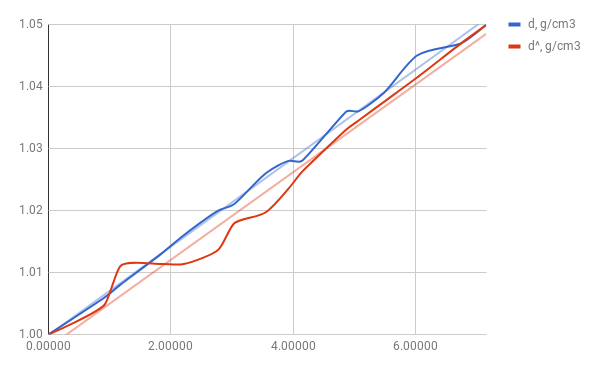 W tabeli 2 przedstawiono wyniki dla badania metodą najmniejszych kwadratów.Tabela 2 									Rysunek 2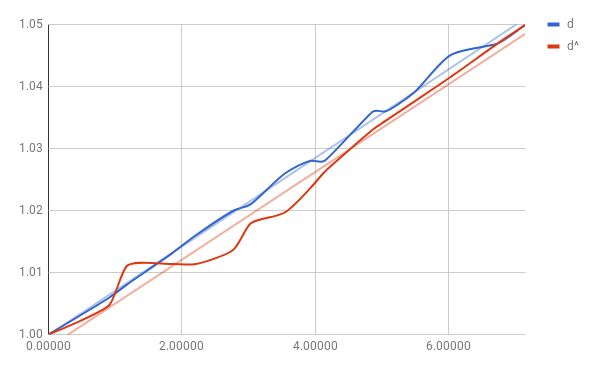 W tabeli 3 przedstawiono wyniki badania dla H2SO4    Tabela 3Wykres Cp od d*C.Rysunek 3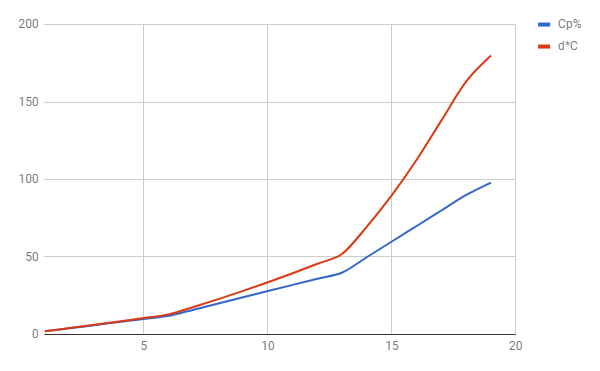 W tabeli 4 przedstawiono wyniki badania dla H3PO4.Tabela 4Wykres Cp od d*C.Rysunek 4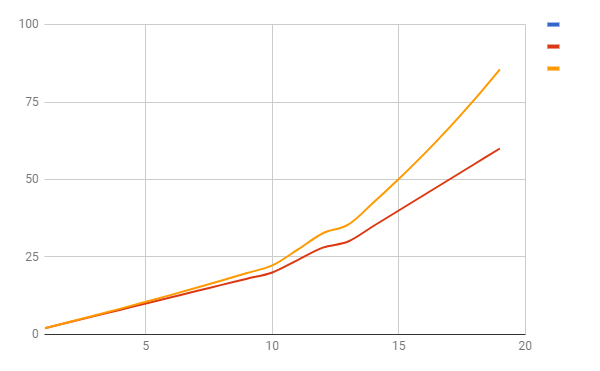 Przedmiot: Kinetyka kwalimetrycznaProwadzący: dr inż. Lidia OstaszPrzedmiot: Kinetyka kwalimetrycznaProwadzący: dr inż. Lidia Ostasz2017/2018, sem. IISprawozdanie 2Temat: 2.  Analiza kinetyczna funkcji liniowych metodą najmniejszych kwadratów.Sprawozdanie 2Temat: 2.  Analiza kinetyczna funkcji liniowych metodą najmniejszych kwadratów.Sprawozdanie 2Temat: 2.  Analiza kinetyczna funkcji liniowych metodą najmniejszych kwadratów.Tomasz MichalczykNr indeksu: 181058Grupa: KrDUTo 1111Ma.Data ćwiczeń: 2017-01-09Data ćwiczeń: 2017-01-09Oddano:Uwagi:Uwagi:Ocena:Lpc, %d, g/cm3d^, g/cm3Dc-d0k0 (g*cm3*%)d^|d-d^|em10.000001.0001.000000.00000-1.006400.006400.636120.920001.0061.004850.004850.005271.006440.001590.158031.170001.0081.011000.011000.009401.006450.004550.451841.840001.0131.011370.011370.006181.006480.004890.485452.210001.0161.011370.011370.005141.006500.004870.483462.780001.0201.013730.013730.004941.006530.007200.715473.030001.0211.017890.017890.005901.006540.011351.128083.550001.0261.019720.019720.005551.006570.013151.306693.920001.0281.023520.023520.006001.006580.016941.6828104.140001.0281.026220.026220.006331.006580.019641.9511114.870001.0361.033100.033100.006801.006630.026472.6293125.060001.0361.034490.034490.006821.006630.027862.7674135.480001.0391.037530.037530.006851.006650.030883.0675146.020001.0451.041450.041450.006891.006690.034763.4529156.750001.0471.047050.047050.006971.006700.040354.0079167.150001.0501.049900.049900.006981.006720.043184.2890suma58.8900016.41916.383190.383190.0960316.105110.2940629.2126sr3.680631.0261.023950.023950.006401.006570.018381.8258LpCdC*Cd*Cd^|d-d^|em10.000001.00000.00001.000000.000000.000020.920001.0060.84640.92551.004850.001150.114431.170001.0081.36891.17941.011000.003000.296741.840001.0133.38561.86391.011370.001630.161252.210001.0164.88412.24541.011370.004630.457862.780001.0207.72842.83561.013730.006270.618573.030001.0219.18093.09361.017890.003110.305583.550001.02612.60253.64231.019720.006280.615993.920001.02815.36644.02981.023520.004480.4377104.140001.02817.13964.25591.026220.001780.1735114.870001.03623.71695.04531.033100.002900.2807125.060001.03625.60365.24221.034490.001510.1460135.480001.03930.03045.69371.037530.001470.1417146.020001.04536.24046.29091.041450.003550.3409156.750001.04745.56257.06731.047050.000050.0048167.150001.05051.12257.50751.049900.000100.0095suma58.8900016.419284.779160.918216.383190.041914.1047sr3.680631.02617.798693753.80741.023950.002620.2565dsr*csr=3.777011367(d*c)sr - dsr * csr0.0304c2sr-csr24.251693359K00.00714477274d0=dsr-k0-csr0.9998903LpCp%d20 g/cm3C2d*C111,004911,0049221,011642,0232341,025164,1461,0385366,231581,0522648,41766101,066110010,6617121,080214412,96248161,109425617,75049201,139440022,78810241,170457628,089611281,202378433,664412321,2349102439,516813361,2684129645,662414401,3028160052,11215501,3951250069,75516601,4983360089,89817701,61054900112,73518801,72726400138,17619901,81448100163,29620981,83659604179,977suma68725,5881414051038,8207sr34,351,2794052070,2551,941035dsr*cs=43,94756175d*csr - dsr * csr7,99347325c2sr-csr2890,3275K00,008978126869d0=dsr-k0-csr0,9710063LpCp%d20 g/cm3C2d*C111,003811,0038221,009242,0184341,02164,08461,0309366,1854581,042648,3366101,053210010,5327121,064714412,77648141,076419615,06969161,088425617,414410181,100832419,814411201,113440022,26812241,139557627,34813281,166578432,66214301,180590035,41515351,216122542,5616401,254160050,1617451,293202558,18518501,335250066,7519551,379302575,84520601,426360085,56suma47822,992317776593,9834sr23,91,149615888,829,69917dsr*cs=27,4757985d*csr - dsr * csr2,2233715c2sr-csr2317,59K00,007000760414d0=dsr-k0-csr0,9822968